前言概述：SP-T195 Android系统用户使用说明书尊敬的用户您好，感谢您使用本公司产品；为了让您更快熟悉产品，使用过程中遇到问题请参考文档说明。本文档主要介绍T195项目机身接口及系统使用说明，通过图片指示信息使用户更快的了解产品的使用方法。当您在使用过程中遇到无法解决的问题请联系 我司技术人员处理，感谢您的信任。目录文件版本信息	2设备外观结构	3桌面布局	4-5系统设置	6-225.SIM卡、TF卡安装...............................................................................................................23文件版本信息                                                              02文件版本信息	设备外观结构                                                              03设备外观结构产品六视图：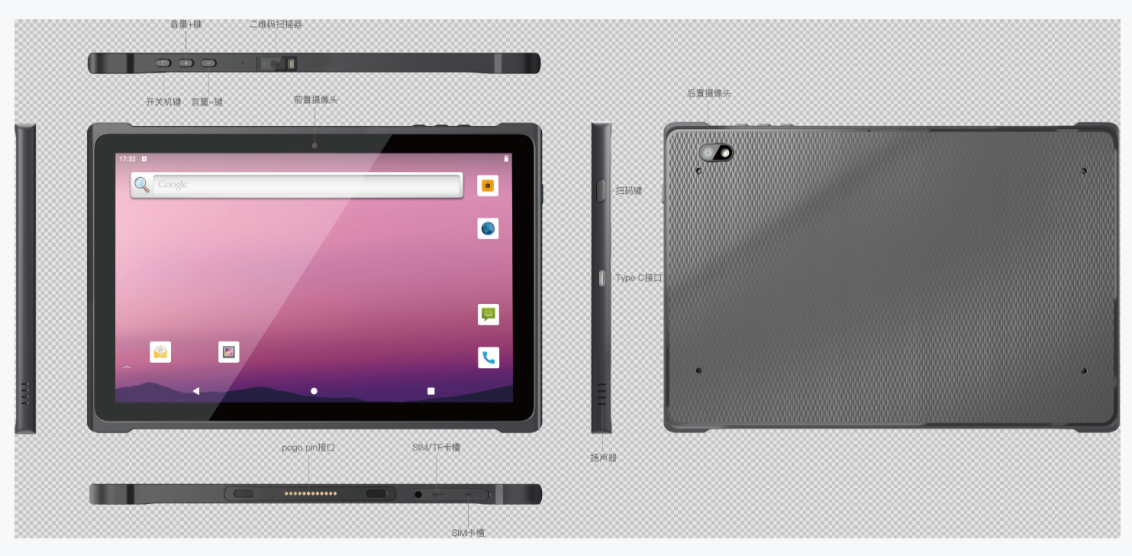 1.电源键：关机状态，长按电源键开机。 	   开机状态，短按电源键可以熄屏和唤醒屏幕，长按电源键可以关机、重启或者紧急呼救。2.扫码键：右扫码键可以快速扫描。4.音量+-键：可以调高/降低设备音量。5.前置摄像头：5MP,支持拍照、录像。6.后置摄像头：13MP,支持拍照、录像。7.闪光灯：拍照时调节光线亮度。8.听筒：打电话时听取对方声音。9.Type C接口：充电口，也可以通过数据线交换数据。10.Pogo pin接口：用于连接底座，拓展USB接口、充电口。11.TF/SIM卡槽：安装TF卡、SIM卡。(两张nano SIM卡或一张nano SIM卡一张T卡)桌面布局                                                                   04桌面布局初始桌面: 向上滑动屏幕，进入桌面，如下图。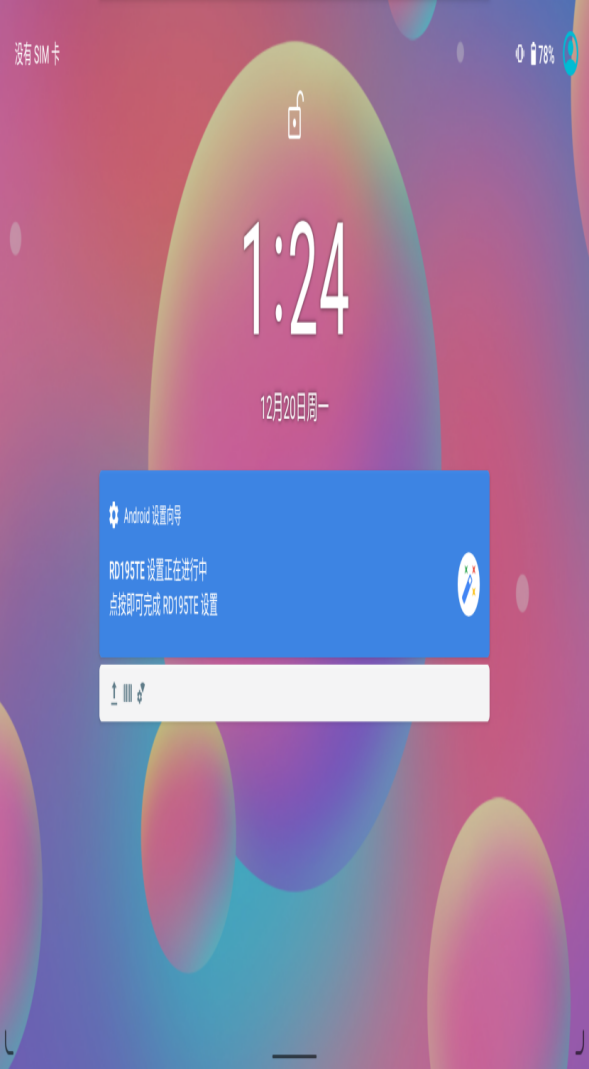 桌面布局                                                                  05桌面菜单介绍: 所有应用程序都在这里，该界面可以快速启动应用程序，进入应用操作。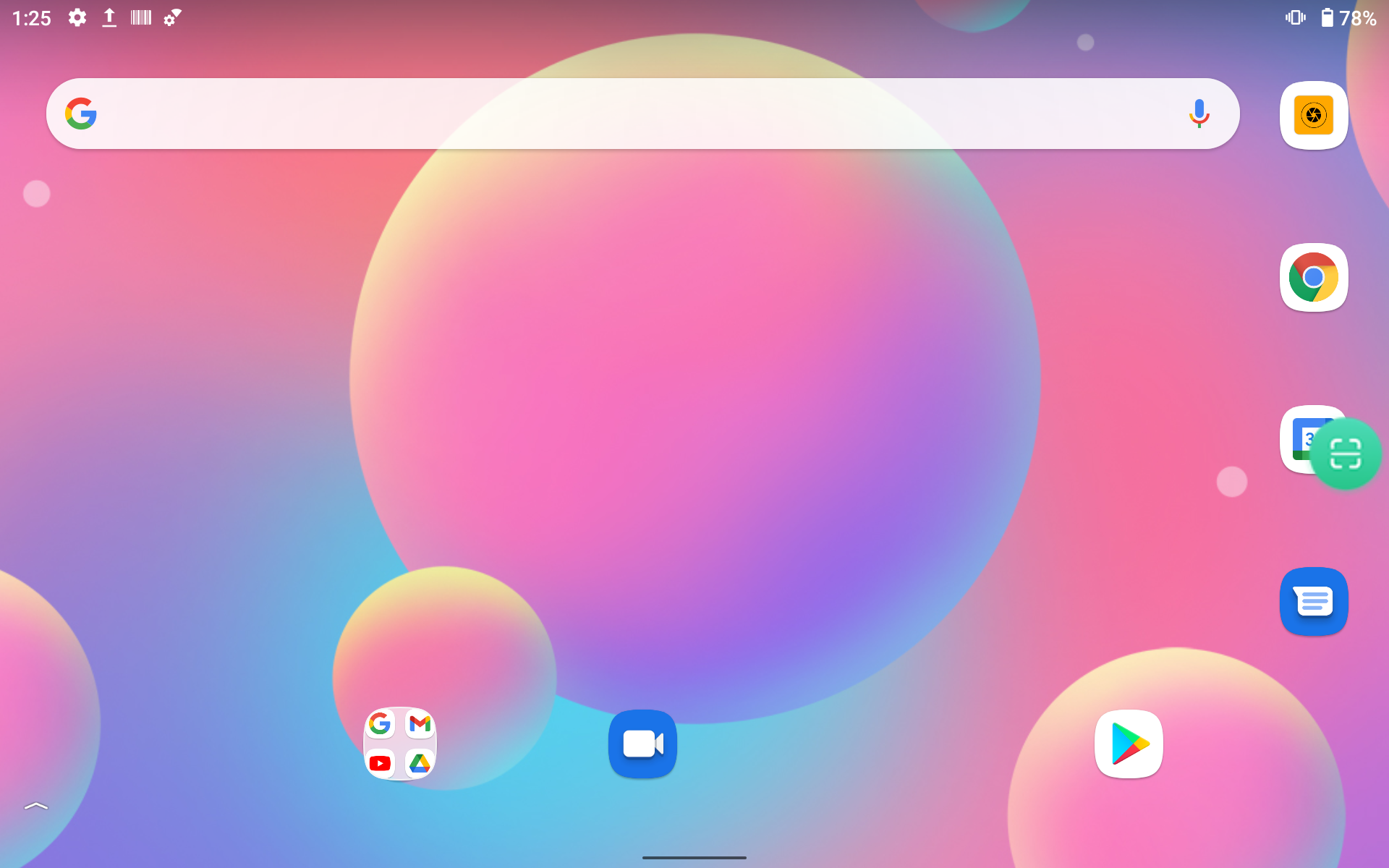 系统设置	          06系统设置设置: 用户可以在此界面上设置系统。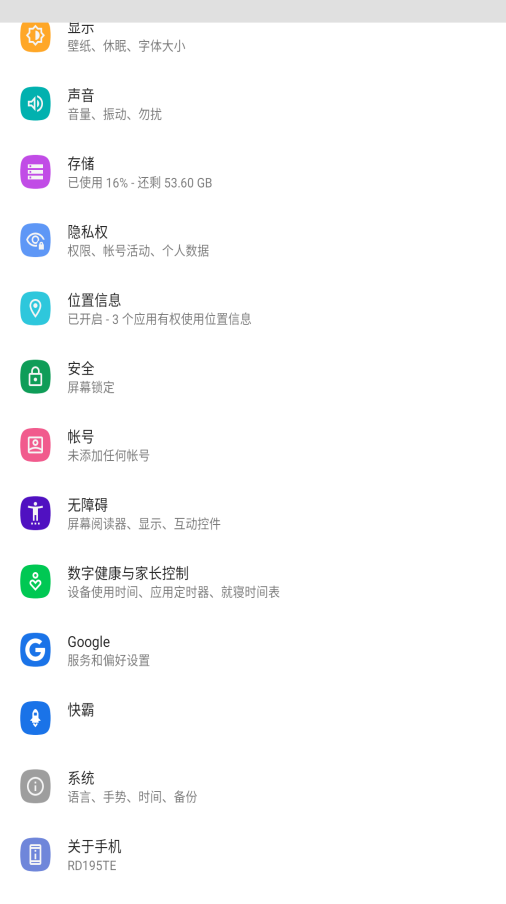 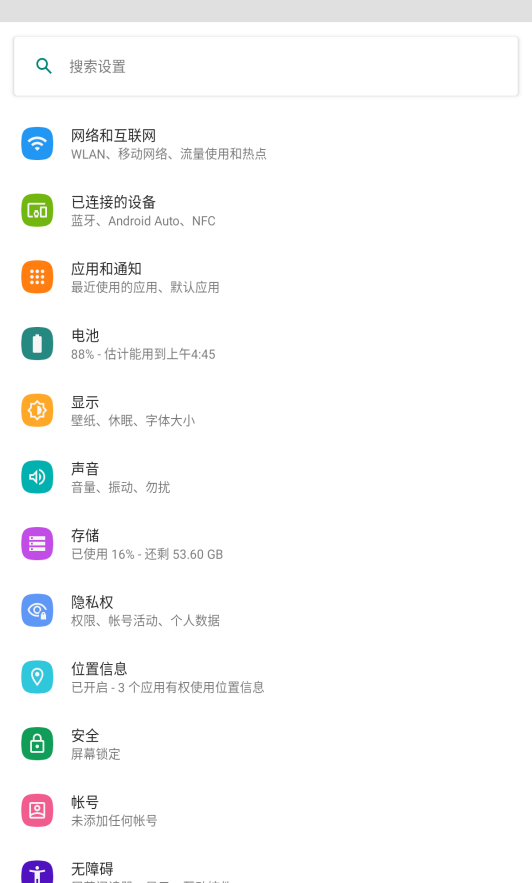 系统设置	                                                              07网络和互联网在此界面中可以设置WLAN，移动网络，查询流量使用情况，热点和网络共享（支持热点续传），设置SIM卡、飞行模式、VPN连接等。Wi-Fi 设置在此界面中可以搜索并连接Wi-Fi，设置Wi-Fi偏好设置，查看已保存网络，查看流量使用情况。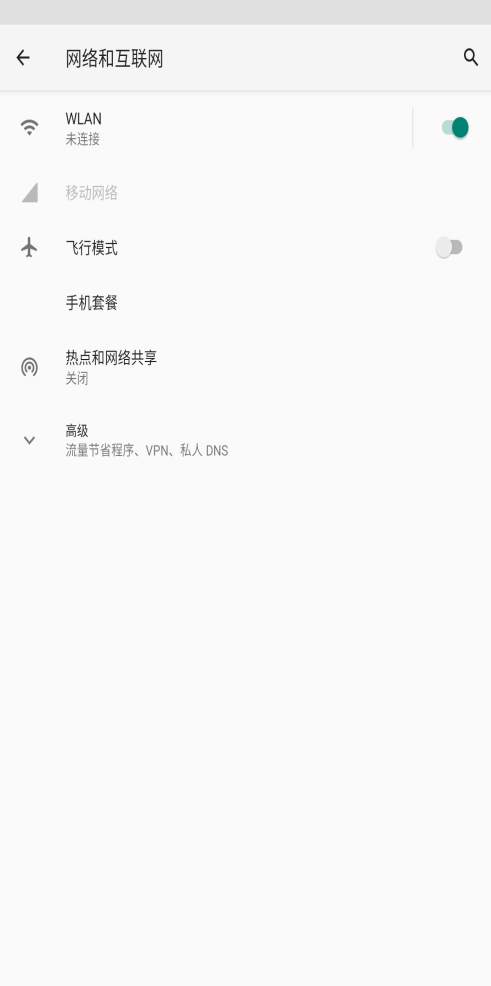 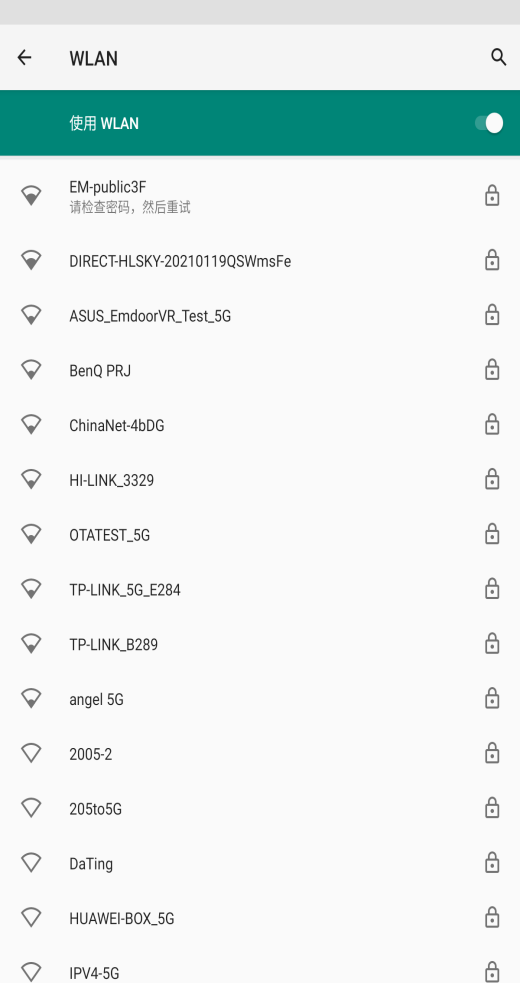 系统设置                                              082．已连接的设备在此界面中可以设置蓝牙，NFC，投射，打印，Android Auto, 查看蓝牙收到的文件等。1）蓝牙设置在此界面可以搜索和配对蓝牙 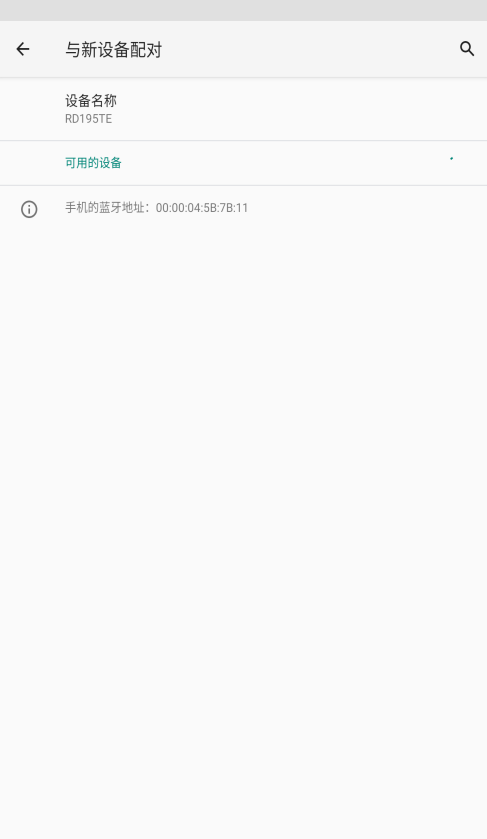 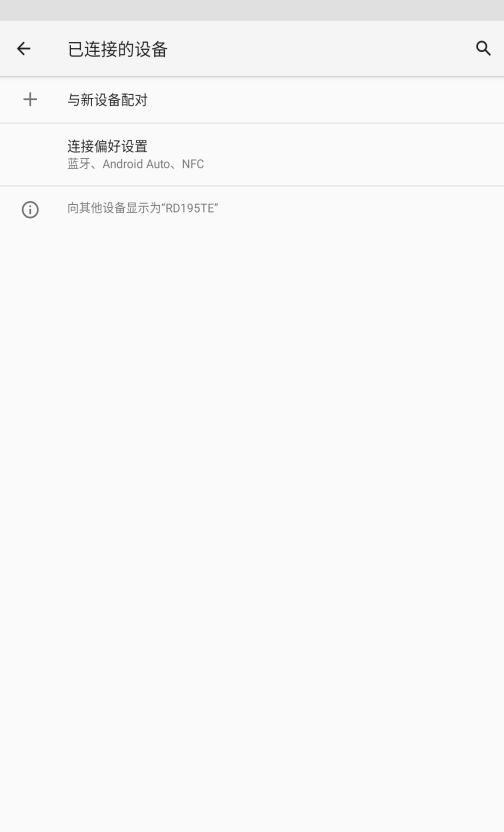 系统设置	092）NFC设置在此界面可以设置NFC功能。 支持卡读取写入功能，支持触碰付款。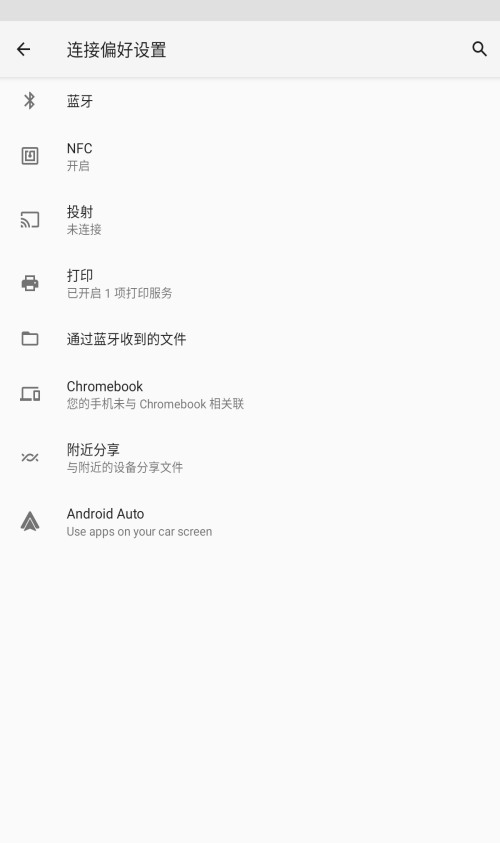 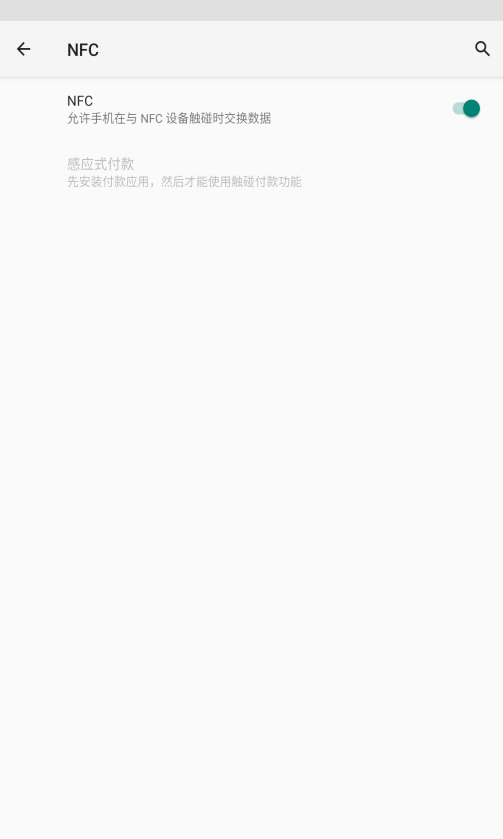 系统设置	103. 应用和通知在此界面可以查看设备所有应用，通知设置，默认应用，权限管理等。4. 电池在此界面可以查看设备剩余电量，省电模式，电池电量百分比等。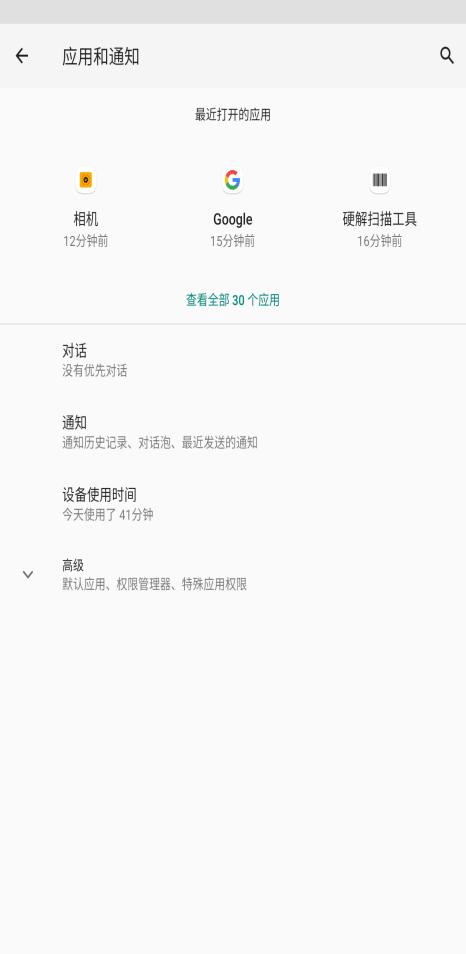 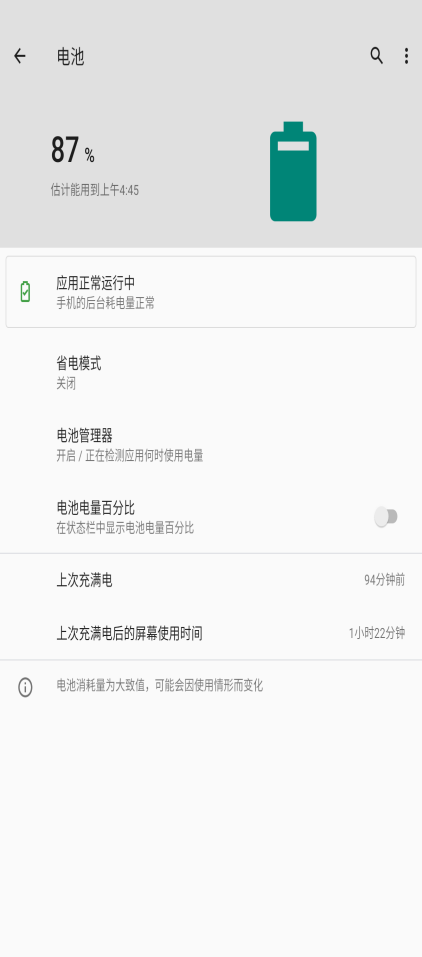 系统设置	115、显示在此界面可以调节亮度，设置夜间模式，设置壁纸，深色主题，护眼模式，自动旋转屏幕，字体大小，显示大小，屏保，锁定屏幕，拿起设备时唤醒等。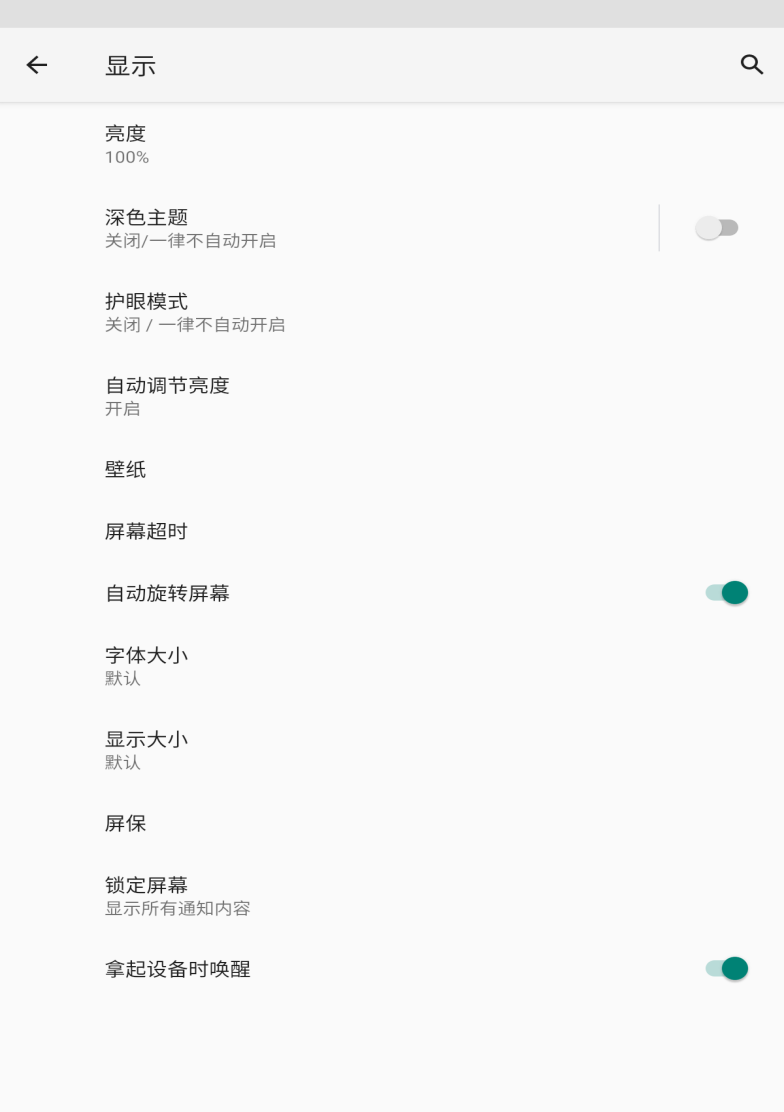 系统设置	126.声音设置媒体音量，通话音量，铃声音量，闹钟音量，来电震动，勿扰模式，阻止响铃（同时按电源键与音量+），手机铃声，通知等提示音，闹钟提示音等操作。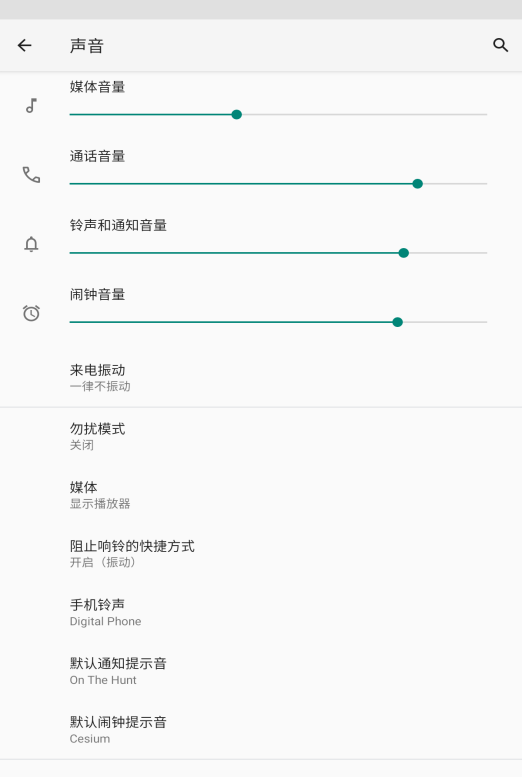 系统设置	137.存储 在此界面可查看设备存储已经使用情况，查看各应用占用空间。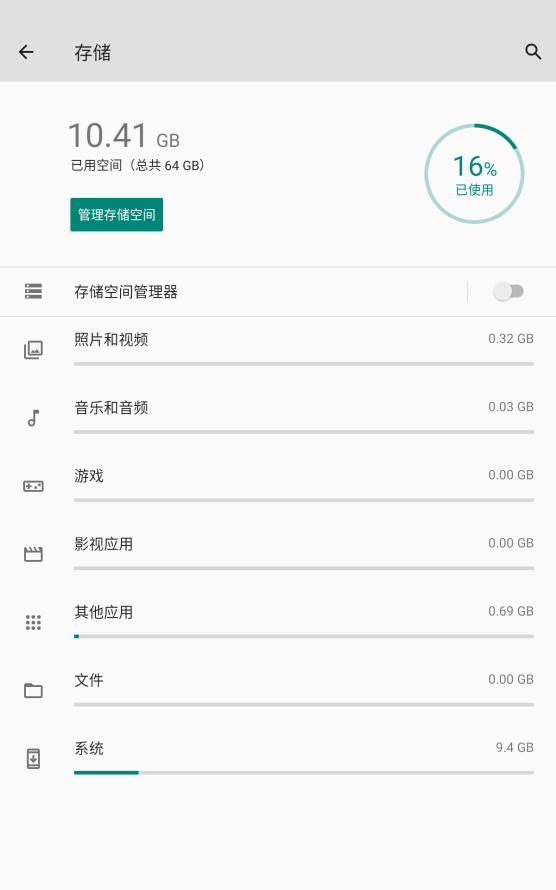 系统设置	148.隐私权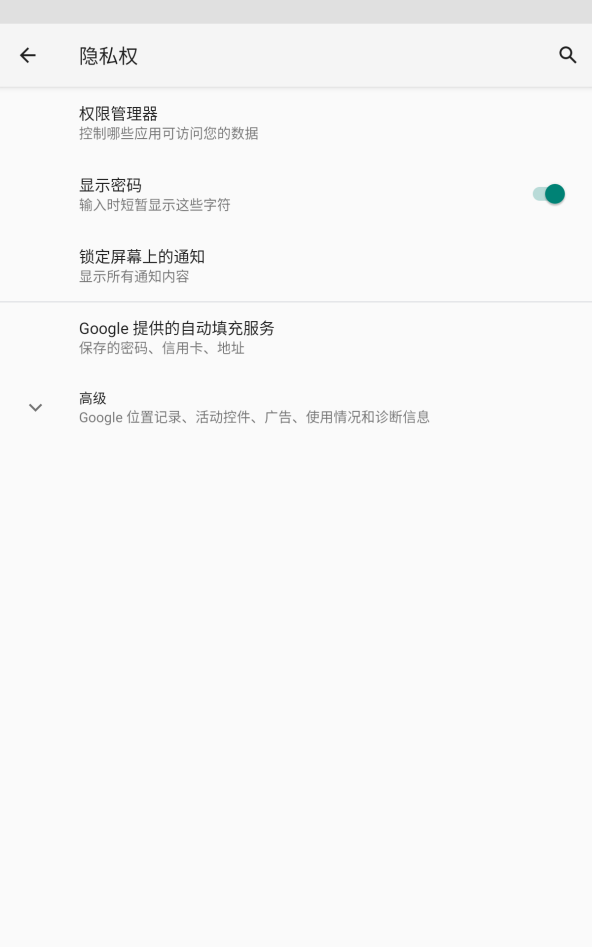 在此界面可查看各个软件授权情况，输入短暂显示密码，锁屏是否显示通知。系统设置	15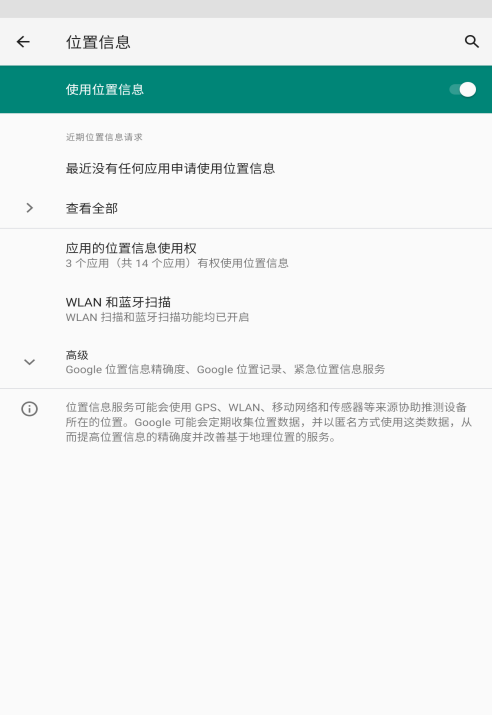 9.位置信息在此界面可开启或关闭GPS，允许或者限制某个应用使用获取位置信息。10.安全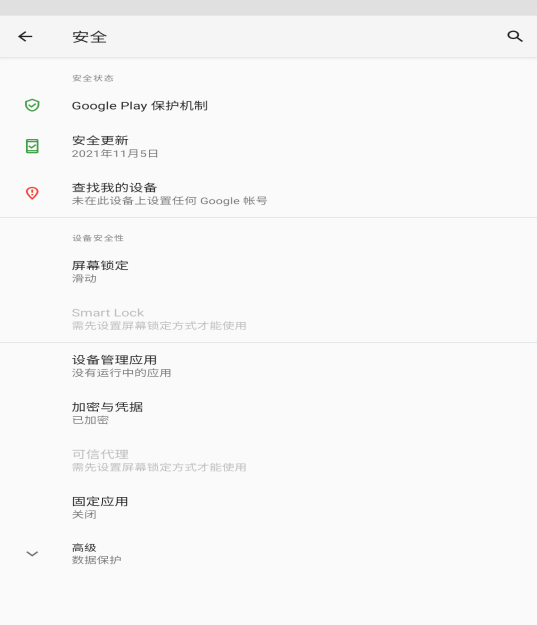 在此界面可设置屏幕锁定方式（无，滑动，图案，PIN码，密码），设备管理应用，加密与凭据，固定屏幕等。系统设置	16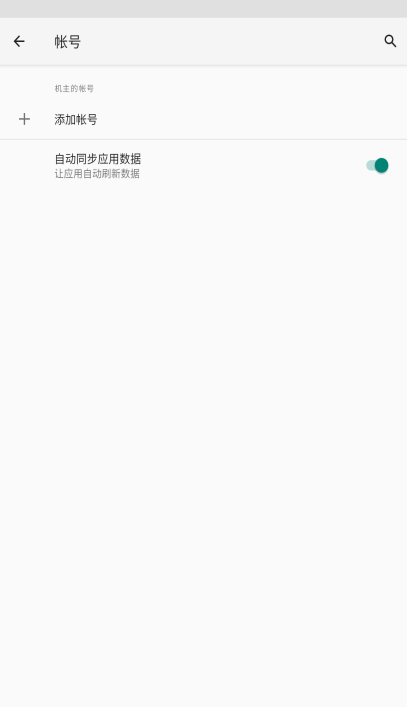 11.账号在此界面可以添加其它账号（Exchange,IMAP,POP3）12.无障碍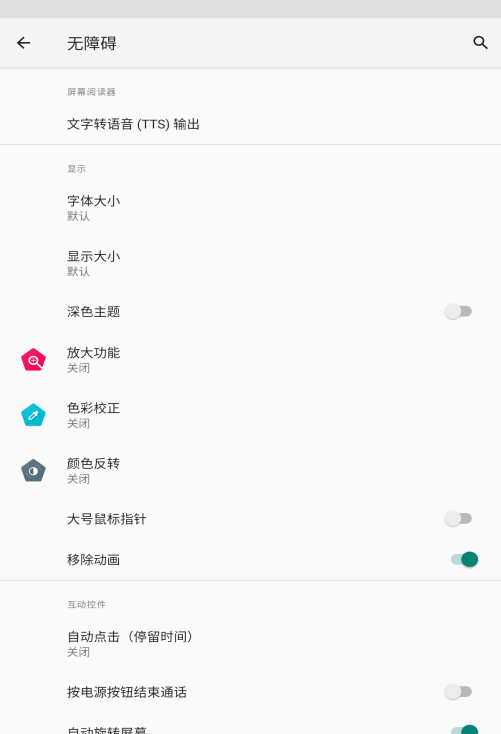 屏幕阅读器、显示、互动控件的一些设置操作。例如：字体大小，显示大小，深色主题，放大手势（连击3次屏幕），色彩校正，颜色反转，移除动画，按电源按钮结束通话等。系统设置	17数字健康与家长控制    可以设置设备使用时间，应用定时器等，也可以设置家长控制，协助孩子妥善使用设备时间。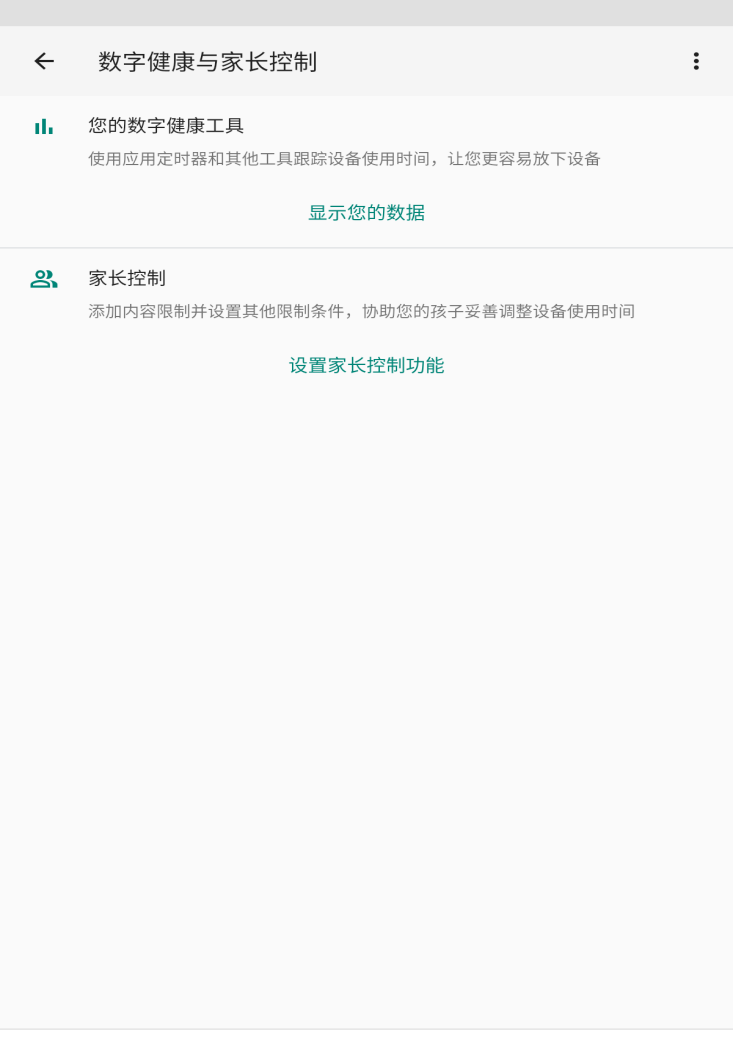  系统设置                                                                                                                18快霸快霸透过抑制背景应用的活动来加速前景应用的速度，但可能导致部分通知无法正常接受。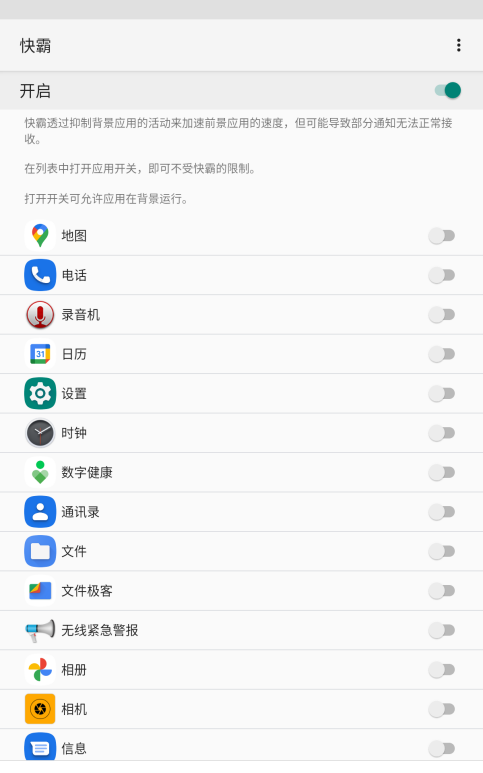 系统设置	19系统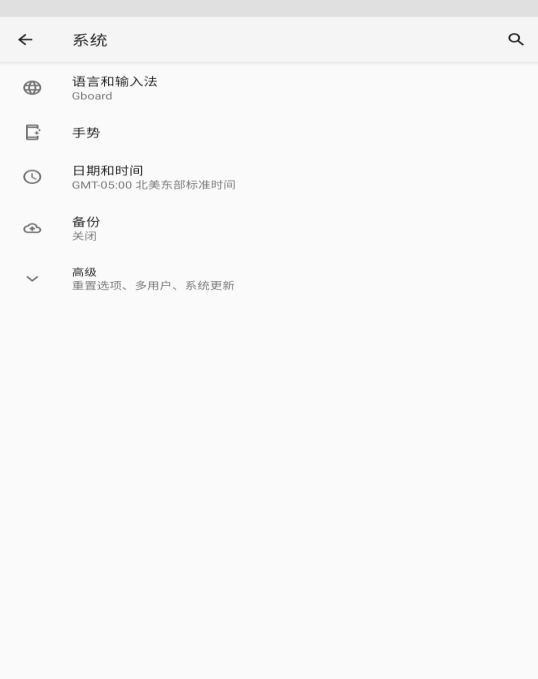 可以设置无线升级，语言和输入法，日期和时间，备份，重置选项，以及开发者选项相关的调试（进入关于手机，版本号位置连续点击7次）。Google可以进行谷歌账号的登录，实时监控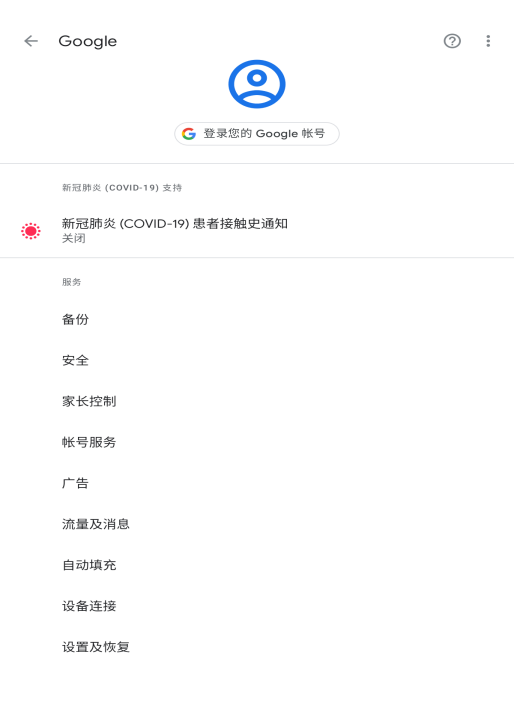 新冠肺炎的情况，提供备份，安全，家长控制账号服务，流量及消息，自动填充，设备连接，设置及恢复等功能。系统设置	20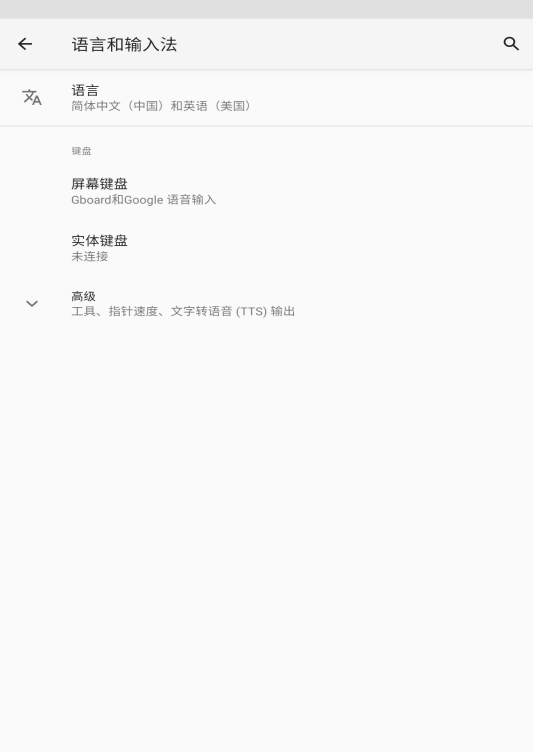 语言和输入法可以添加和切换其它语言，可以设置虚拟键盘和实体键盘。日期和时间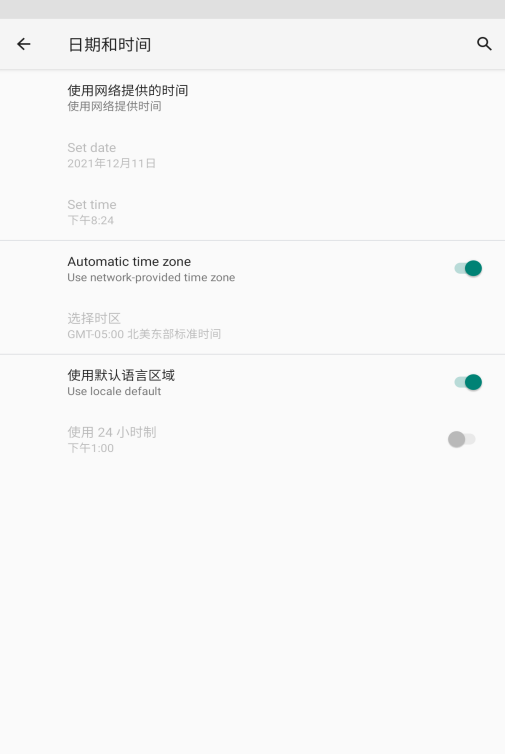 可以手动设置日期和时间，也可以使用网络自动获取日期和时间，可以设置24小时制显示。系统设置                                                                   21手势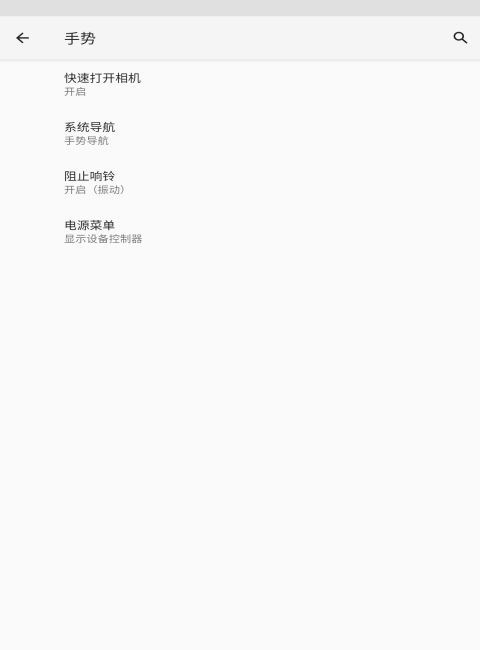 可以通过手势设置，快速打开相机（按两次电源）系统导航可以切换手势导航和三按钮导航，来电时振动（同时按电源和音量+）4）重置选项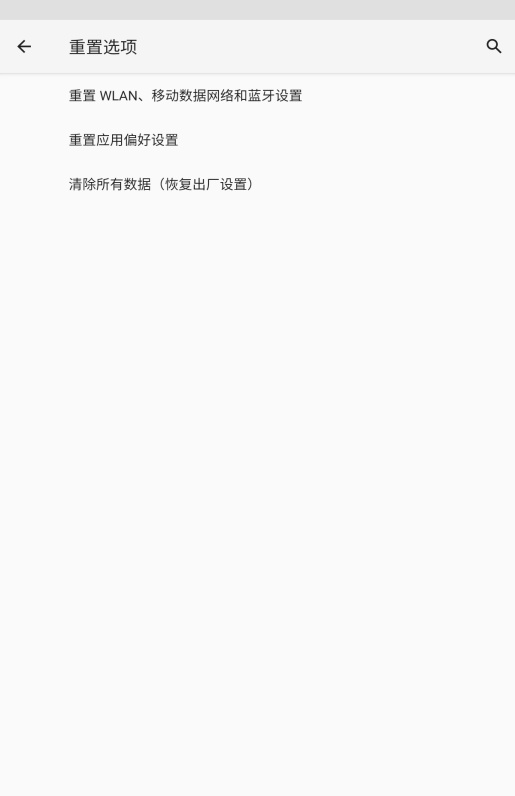 可以重置WLAN、移动数据网络和蓝牙设置，可以重置应用偏好设置，可以恢复出厂设置。系统设置                                                                                                                2217.关于手机此界面可以查看设备的一些基本信息。例如：设备名称、机身储存，运行内存，屏幕分辨率，前后摄像头，电话号码，急救信息，SIM卡状态，型号和序列号，IMEI，安卓版本，IP地址，WLAN MAC 地址，蓝牙地址，已开机时间，版本号。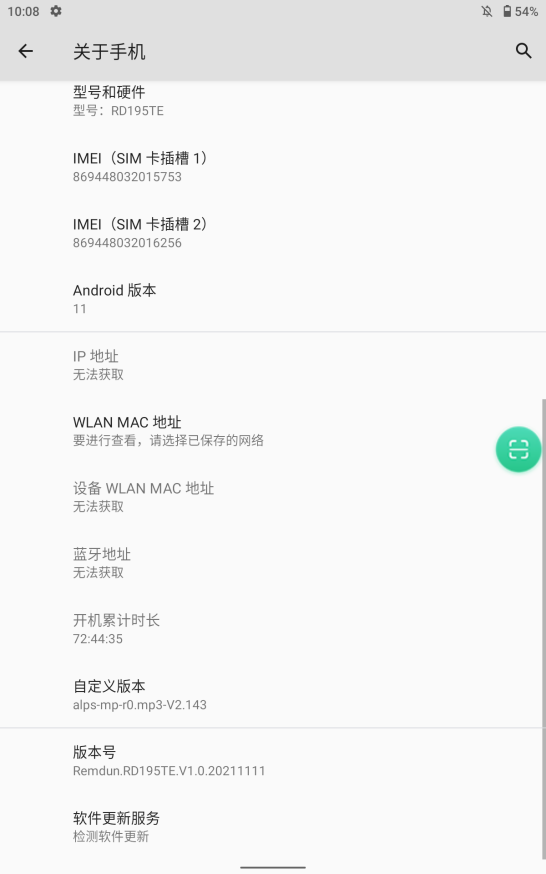 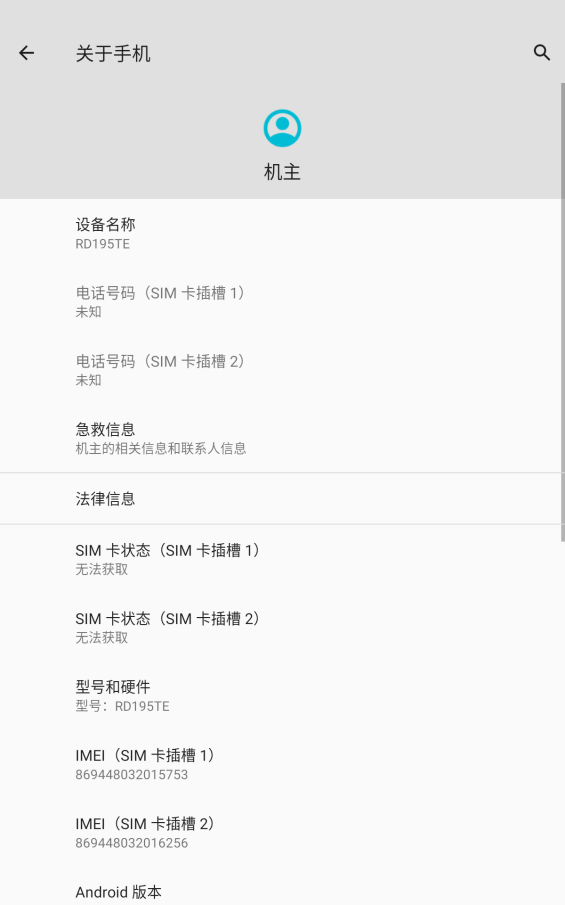 SIM卡、TF卡安装                                                                                23将1箭头所指位置按进去，将卡座取出将卡座取出之后可以放置Micro Sim+TF 卡，再放原处即可。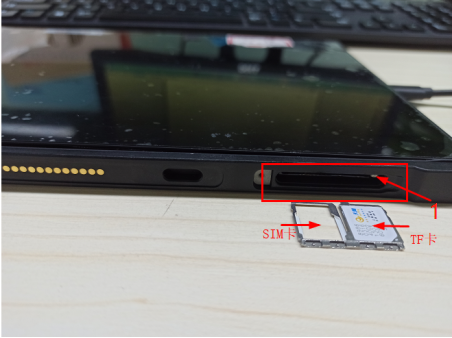 结束谢谢如有任何疑问请联系我们！文件名称文件名称T195 Android 11 系统用户使用说明书T195 Android 11 系统用户使用说明书T195 Android 11 系统用户使用说明书T195 Android 11 系统用户使用说明书T195 Android 11 系统用户使用说明书T195 Android 11 系统用户使用说明书T195 Android 11 系统用户使用说明书文件编号文件编号000200020002版	本版	本V1.1V1.1发行日期发行日期2022-8-242022-8-242022-8-24页	次页	次变更记录变更记录变更记录变更记录变更记录变更记录变更记录变更记录变更记录序号变更编号变更编号版本变更日期变更日期变更内容变更内容维护部门1YDXX-02YDXX-02V1.12022-8-242022-8-24改善改善客服FAE部